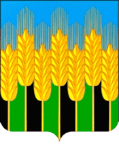 АДМИНИСТРАЦИЯ НОВОДМИТРИЕВСКОГО СЕЛЬСКОГО ПОСЕЛЕНИЯ СЕВЕРСКОГО РАЙОНАПОСТАНОВЛЕНИЕстаница Новодмитриевская 25.12.2020                                                                                                  № 187Об отмене постановления администрации Новодмитриевского сельского поселения Северского районаВ соответствии с Федеральным законом от 6 октября 2003 года 
№ 131-ФЗ «Об общих принципах организации местного самоуправления в Российской Федерации», Федеральным законом от 20 июля 2020 года № 236-ФЗ «О внесении изменений в Федеральный закон «Об общих принципах организации местного самоуправления в Российской Федерации» постановляю:1. Признать утратившим силу постановление администрации Новодмитриевского сельского поселения Северского района от 30.12.2019 года № 177 «Об утверждении Положения по применению инициативного бюджетирования в Новодмитриевском сельском поселении Северского района».2. Общему отделу администрации Новодмитриевского сельского поселения Северского района (Колесниковой М.Н.) обнародовать настоящее постановление в местах, специально отведённых для этих целей и разместить на официальном сайте Новодмитриевского сельского поселения Северского района novodmsp.ru в сети Интернет.3. Контроль за выполнением настоящего постановления возложить на заместителя главы администрации Кузьминского А.В.4. Постановление вступает в силу со дня его обнародования.Глава Новодмитриевского сельского поселения Северского района                                                              Е.В.Шамраева